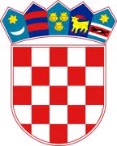 REPUBLIKA HRVATSKASISAČKO-MOSLAVAČKA ŽUPANIJAOPĆINA LIPOVLJANIOPĆINSKO VIJEĆEKLASA: 363-03/21-01/01URBROJ: 2176/13-01-21-01Lipovljani, 16. prosinac2021. godineNa temelju članka 95. Zakona o komunalnom gospodarstvu ("Narodne novine", broj: 68/18, 110/18, 32/20) i članka 26. Statuta Općine Lipovljani ("Službeni vjesnik", broj: 14/21), Općinsko vijeće Općine Lipovljani na   6. sjednici održanoj 16. prosinca  2021. godine donijelo jeO D L U K Uizmjenama Odluke o komunalnoj naknadi Općine LipovljaniČlanak 1.U Odluci o komunalnoj naknadi Općine Lipovljani (Službeni vjesnik, broj: 10/19) članak 9. stavak 2. mijenja se i glasi „Od plaćanja komunalne naknade oslobođeni su za prvih osam godina poslovanja novootvoreni poslovni subjekti u poduzetničkoj zoni Blatnjača, radi poticanja gospodarstva na području općine.“Članak 2. Ova Odluka stupa na snagu osmi dan nakon dana objave u "Službenom vjesniku".                                           		               	                     Predsjednik                                                         			  Tomislav Lukšić, dipl.ing.šum.